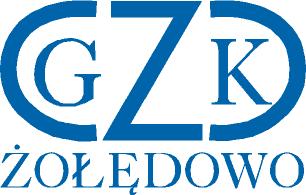 SPECYFIKACJA WARUNKÓW ZAMÓWIENIA (SWZ)Postępowanie o udzielenie zamówienia publicznego prowadzone w trybiepodstawowym na podstawie art. 275 pkt 1. Wartość zamówienia jest niższa niż kwoty określone w przepisach wydanych na podstawie art.3 PZP Nazwa zamówieniaWykonanie remontów cząstkowych nawierzchni bitumicznych dróg gminnych na terenie Gminy Osielsko w 2022 r.nr referencyjny GZK.271.20.2022          Zatwierdził:Dyrektor GZK w Żołędowie mgr Leszek Dziamski…………………………………………….( pieczęć i podpis na oryginale )Żołędowo, dnia 22.06.2022 r.Rozdział IINFORMACJE OGÓLNE1.  Informacje o zamawiającym.Zamawiający: Gminny Zakład Komunalny, ul. Jastrzębia 62, 86-031 ŻołędowoE-mail do korespondencji: zp@gzk-zoledowo.pl;Adres strony internetowej: www.bip.osielsko.plKorespondencja pisemna: Gminny Zakład Komunalny, 86-031 Żołędowo, ul. Jastrzębia 62 czynne  od poniedziałku do piątku w godz. 700 – 1500.Specyfikacja Warunków Zamówienia została umieszczona na stronie internetowej Zamawiającego: www.bip.osielsko.pl2.  Tryb udzielenia zamówienia.Postępowanie o udzielenie zamówienia publicznego prowadzone będzie w trybie podstawowym na podstawie art. 275 pkt 1 ustawy prawo zamówień publicznych z dn. 11.09.2019 r. ( Dz. U. z 2021 r., poz. 1129 ze zm.) – zwaną dalej PZP.W sprawach nieuregulowanych w niniejszej SWZ stosuje się przepisy ustawy p.z.p. oraz aktów wykonawczych do ustawy.3.  Oferty wariantowe.Zamawiający nie dopuszcza składania ofert wariantowych o których mowa w art. 92 ustawy PZP.4. Umowa ramowaZamawiający nie przewiduje zawarcia umowy ramowej, o której mowa w art. 311-315 ustawy PZP.5.  Negocjacje / bez negocjacjiZamawiający nie będzie prowadził negocjacji6. Aukcje elektroniczne.Zamawiający nie przewiduje aukcji elektronicznej.7. Wizja lokalnaZamawiający nie przewiduje obowiązku odbycia przez wykonawcę wizji lokalnej oraz sprawdzenia przez wykonawcę dokumentów niezbędnych do realizacji zamówienia dostępnych na miejscu u zamawiającego.8. Informacja o przewidywanych zamówieniach, o których mowa w art. 214 ust. 1 pkt 7 i 8 ustawy PZP.Zamawiający nie przewiduje możliwości udzielenia zamówienia, o którym mowa w art. 214 ust. 1 pkt 7 i 8.Rozdział IIOpis przedmiotu zamówienia.Wykonanie remontów cząstkowych nawierzchni jezdni bitumicznych dróg gminnych na terenie Gminy Osielsko:- wyboje o głębokości 5 cm (wycięte z frezowaniem zniszczonej nawierzchni, ułożenie masy gr. 5 cm przy użyciu rozściełacza, uszczelnienie styków) - 388,0 m2  - uszczelnienie styków asfaltem na gorąco - 1400,00 mb-  regulacja zaworów  – 10 szt,-  regulacji studni kanalizacyjnych – 4szt,Uwagi:Wykonawca zobowiązany do realizacji budowy zadań zgodnie z SST.Roboty wykonane zostaną zgodnie z wiedzą i sztuką budowlaną oraz właściwymi przepisami i normami.Przy przekazaniu placu budowy należy spisać protokół zawierający wykaz ewentualnych przeszkód.Zamawiający zobowiązuje się dostarczyć mapy z sieciami uzbrojenia w dniu przekazania placu budowy.Wykonawca zapewni w godzinach wykonywania prac budowlanych obecność na placu budowy Kierownika Budowy lub innej osoby upoważnionej do kontaktu z Zamawiającym, np. Kierownika Robót lub majstra. Przekazanie placu budowy nastąpi w terminie 7 dni od podpisania umowy.Wszystkie materiały, które będą użyte do realizacji przedmiotu zamówienia winny odpowiadać co do jakości wymogom wyrobów dopuszczonych do obrotu i stosowania w budownictwie określonym w art. 10 ustawy Prawo Budowlane. Na wszystkie materiały, przed ich wbudowaniem należy przedłożyć Inspektorowi Nadzoru wymagane orzeczenia, atesty oraz deklaracje zgodności, zgodne z obowiązującymi przepisami oraz uzyskać zgodę na ich wbudowanie przez Inwestora i Inspektora Nadzoru.Nazwy i kody opisujące przedmiot zamówienia (CPV):45000000-7 - Roboty budowlane45233220-7 - Roboty w zakresie nawierzchni drógOpis części zamówienia: Zamawiający nie dopuszcza składania ofert częściowych:Przedmiot zamówienia stanowi zwarty kompleks o charakterze specjalistycznego obiektu budowlanego. Podzielenie na części groziłoby nadmiernymi trudnościami technicznymi i kosztami wykonania zamówienia.Rozdział IIITermin realizacji zamówienia.1. Zamawiający wymaga realizacji zamówienia w terminie do: 5 miesięcy od dnia podpisania umowy2. Za datę realizacji zamówienia uważa się dzień zgłoszenia gotowości do rozpoczęcia czynności odbiorowych, potwierdzonej przez inspektora nadzoru. Zgłoszenie gotowości do rozpoczęcia czynności odbiorowych może nastąpić po całkowitym zakończeniu robót budowlanych i przekazaniu kompletnego operatu.Rozdział IVWarunki udziału w postępowaniu.1. Na podstawie art. 112 ustawy Pzp, zamawiający określa warunki udziału w postępowaniu dotyczące:1) ZDOLNOŚCI DO WYSTĘPOWANIA W OBROCIE GOSPODARCZYM:Zamawiający nie precyzuje w tym zakresie żadnych wymagań, których spełnianie Wykonawca zobowiązany jest wykazać w sposób szczególny.2) UPRAWNIEŃ DO PROWADZENIA OKREŚLONEJ DZIAŁALNOŚCI GOSPODARCZEJ LUB ZAWODOWEJ, O ILE WYNIKA TO Z ODRĘBNYCH PRZEPISÓW:Zamawiający nie precyzuje w tym zakresie żadnych wymagań, których spełnianie Wykonawca zobowiązany jest wykazać w sposób szczególny.3) SYTUACJI EKONOMICZNEJ LUB FINANSOWEJ:Zamawiający nie precyzuje w tym zakresie żadnych wymagań, których spełnianie Wykonawca zobowiązany jest wykazać w sposób szczególny.4) ZDOLNOŚCI TECHNICZNEJ LUB ZAWODOWEJ: a) doświadczenie wykonawcy:Warunek zostanie uznany za spełniony, jeżeli wykonawca wykaże wykonanie w okresie ostatnich pięciu lat przed upływem terminu składania ofert, a jeżeli okres prowadzenia działalności jest krótszy -w tym okresie, wykonał co najmniej: 2 roboty budowlane polegające na remoncie nawierzchni bitumicznych dróg b) kwalifikacje zawodowe kadry technicznej:Wykonawca powinien wykazać, że dysponuje lub będzie dysponować: co  najmniej jedną osobą posiadającą uprawnienia budowlane do kierowania robotami w specjalności drogowej Uwaga:  W/w osoby muszą posiadać ważne uprawnienia budowlane, o których mowa w ustawie z dnia 7 lipca 1994 r. Prawo budowlane (Dz. U. z 2020 r. poz. 1333ze zm.) oraz w Rozporządzeniu Ministra Inwestycji i Rozwoju z dnia 29 kwietnia 2019 r. w sprawie przygotowania zawodowego do wykonywania samodzielnych funkcji technicznych w budownictwie (Dz.U. z 2019 r. poz. 831) lub odpowiadające im kwalifikacje nadane na podstawie uprzednio obowiązujących przepisów prawa lub odpowiednich przepisów upoważniające do kierowania robotami budowlanymi w zakresie objętym przedmiotem zamówienia. W przypadku Wykonawców zagranicznych dopuszcza się również kwalifikacje zdobyte w innych państwach, na zasadach określonych w art. 12a ustawy prawo budowlane, z uwzględnieniem postanowień ustawy z dnia 22 grudnia 2015 r. o zasadach uznawania kwalifikacji zawodowych nabytych w państwach członkowskich Unii Europejskiej (Dz.U. z 2020r. poz. 220).2.Wykonawcy mogą wspólnie ubiegać się o udzielenie zamówienia.W przypadku oferty składanej wspólnie przez kilku Wykonawców ubiegających się o udzielenie zamówienia, ocena warunków określonych w pkt. 1. SWZ będzie dokonana łącznie w stosunku do Wykonawców ubiegających się wspólnie o udzielenie zamówienia. Każdy z warunków może być spełniony wspólnie przez jednego, kilku lub wszystkich wykonawców łącznie.W stosunku do żadnego z wykonawców składających ofertę wspólną nie mogą zajść przesłanki wykluczenia określone w art. 108 ust. 1 Pzp i art. 109 ust. 1  Pzp (w zakresie określonym przez Zamawiającego)3.Wykonawcy wspólnie ubiegający się o udzielenie zamówienia ustanawiają pełnomocnika do reprezentowania ich w postępowaniu o udzielenie zamówienia albo reprezentowania w postępowaniu i zawarcia umowy w sprawie zamówienia publicznego.4.Przepisy dotyczące Wykonawcy stosuje się odpowiednio do wykonawców wspólnie ubiegających się o udzielenie zamówienia.5.Jeżeli oferta wykonawców wspólnie ubiegających się o udzielenie zamówienia zostanie wybrana, Zamawiający będzie żądać przed zawarciem umowy w sprawie zamówienia publicznego, umowy regulującej współpracę tych wykonawców.6.  Wykonawca może w celu potwierdzenia spełniania warunków udziału w postępowaniu, w stosownych sytuacjach oraz w odniesieniu do konkretnego zamówienia, lub jego części, polegać na zdolnościach technicznych lub zawodowych lub sytuacji finansowej lub ekonomicznej podmiotów udostępniających zasoby, niezależnie od charakteru prawnego łączących go z nimi stosunków prawnych.7.  W odniesieniu do warunków dotyczących wykształcenia, kwalifikacji zawodowych lub doświadczenia wykonawcy mogą polegać na zdolnościach podmiotów udostępniających zasoby, jeśli podmioty te wykonają roboty budowlane lub usługi, do realizacji których te zdolności są wymagane.8.  Wykonawca, który polega na zdolnościach lub sytuacji podmiotów udostępniających zasoby, składa, wraz  z ofertą, zobowiązanie podmiotu udostępniającego zasoby do oddania mu do dyspozycji niezbędnych zasobów na potrzeby realizacji danego zamówienia lub inny podmiotowy środek dowodowy potwierdzający, że wykonawca realizując zamówienie, będzie dysponował niezbędnymi zasobami tych podmiotów.9.  Zobowiązanie podmiotu udostępniającego zasoby, potwierdza, że stosunek łączący wykonawcę z podmiotami udostępniającymi zasoby gwarantuje rzeczywisty dostęp do tych zasobów oraz określa w szczególności:1) zakres dostępnych wykonawcy zasobów podmiotu udostępniającego zasoby;2) sposób i okres udostępnienia wykonawcy i wykorzystania przez niego zasobów podmiotu udostępniającego te zasoby przy wykonywaniu zamówienia;3) czy i w jakim zakresie podmiot udostępniający zasoby, na zdolnościach którego wykonawca polega w odniesieniu do warunków udziału w postępowaniu dotyczących wykształcenia, kwalifikacji zawodowych lub doświadczenia, zrealizuje roboty budowlane lub usługi, których wskazane zdolności dotyczą.10 Zamawiający ocenia, czy udostępniane wykonawcy przez podmioty udostępniające zasoby zdolności techniczne lub zawodowe lub ich sytuacja finansowa lub ekonomiczna, pozwalają na wykazanie przez wykonawcę spełniania warunków udziału w postępowaniu, o których mowa w pkt 3.4, a także bada, czy nie zachodzą wobec tego podmiotu podstawy wykluczenia, które zostały przewidziane względem wykonawcy.11. Podmiot, który zobowiązał się do udostępnienia zasobów, odpowiada solidarnie z wykonawcą, który polega na jego sytuacji finansowej lub ekonomicznej, za szkodę poniesioną przez zamawiającego powstałą wskutek nieudostępnienia tych zasobów, chyba że za nieudostępnienie zasobów podmiot ten nie ponosi winy.12. Zamawiający może zastrzec obowiązek osobistego wykonania przez wykonawcę kluczowych zadań dotyczących:1) zamówień na roboty budowlane lub usługi lub2) prac związanych z rozmieszczeniem i instalacją, w ramach zamówienia na dostawy.13. Jeżeli zdolności techniczne lub zawodowe, sytuacja ekonomiczna lub finansowa podmiotu udostępniającego zasoby nie potwierdzają spełniania przez wykonawcę warunków udziału w postępowaniu lub zachodzą wobec tego podmiotu podstawy wykluczenia, zamawiający żąda, aby wykonawca w terminie określonym przez zamawiającego zastąpił ten podmiot innym podmiotem lub podmiotami albo wykazał, że samodzielnie spełnia warunki udziału w postępowaniu.14.  Wykonawca nie może, po upływie terminu składania ofert, powoływać się na zdolności lub sytuację podmiotów udostępniających zasoby, jeżeli na etapie składania ofert nie polegał on w danym zakresie na zdolnościach lub sytuacji podmiotów udostępniających zasoby.Rozdział VPodstawy wykluczenia1. Obligatoryjne przesłanki wykluczenia wykonawcy, o których mowa w art. 108 ust. 1 pkt 1÷6 ustawy PZP.UWAGA!2. Zamawiający informuje, że na podstawie art. 7 ust. 1  ustawy  z dnia 13 kwietnia 2022 r. o szczególnych rozwiązaniach w zakresie przeciwdziałania wspieraniu agresji na Ukrainę oraz służących ochronie bezpieczeństwa narodowego (Dz. U. z 2022 r. poz. 835) z postępowania o udzielenie zamówienia publicznego lub konkursu prowadzonego na podstawie ustawy Pzp wyklucza się:wykonawcę oraz uczestnika konkursu wymienionego w wykazach określonych w rozporządzeniu 765/2006 i rozporządzeniu 269/2014 albo wpisanego na listę na podstawie decyzji w sprawie wpisu na listę rozstrzygającej o zastosowaniu środka, o którym mowa w art. 1 pkt 3 ustawy;wykonawcę oraz uczestnika konkursu, którego beneficjentem rzeczywistym w rozumieniu ustawy z dnia 1 marca 2018 r. o przeciwdziałaniu praniu pieniędzy oraz finansowaniu terroryzmu (Dz. U. z 2022 r. poz. 593 i 655) jest osoba wymieniona w wykazach określonych w rozporządzeniu 765/2006 i rozporządzeniu 269/2014 albo wpisana na listę lub będąca takim beneficjentem rzeczywistym od dnia 24 lutego 2022 r., o ile została wpisana na listę na podstawie decyzji w sprawie wpisu na listę rozstrzygającej o zastosowaniu środka, o którym mowa w art. 1 pkt 3 ustawy;wykonawcę oraz uczestnika konkursu, którego jednostką dominującą w rozumieniu art. 3 ust. 1 pkt 37 ustawy z dnia 29 września 1994 r. o rachunkowości (Dz. U. z 2021 r. poz. 217, 2105 i 2106), jest podmiot wymieniony w wykazach określonych w rozporządzeniu 765/2006 i rozporządzeniu 269/2014 albo wpisany na listę lub będący taką jednostką dominującą od dnia 24 lutego 2022 r., o ile został wpisany na listę na podstawie decyzji w sprawie wpisu na listę rozstrzygającej o zastosowaniu środka, o którym mowa w art. 1 pkt 3 ustawy.Powyższe wykluczenie następować będzie na okres trwania ww. okoliczności. W przypadku wykonawcy lub uczestnika konkursu wykluczonego na podstawie art. 7 ust. 1 ustawy, zamawiający odrzuca wniosek o dopuszczenie do udziału w postępowaniu o udzielnie zamówienia publicznego lub ofertę takiego wykonawcy lub uczestnika konkursu, nie zaprasza go do złożenia oferty wstępnej, oferty podlegającej negocjacjom, oferty dodatkowej, oferty lub oferty ostatecznej, nie zaprasza go do negocjacji lub dialogu, a także nie prowadzi z takim wykonawcą negocjacji lub dialogu, odrzuca wniosek o dopuszczenie do udziału w konkursie, nie zaprasza do złożenia pracy konkursowej lub nie przeprowadza oceny pracy konkursowej, odpowiednio do trybu stosowanego do udzielenia zamówienia publicznego oraz etapu prowadzonego postępowania o udzielenie zamówienia publicznego.Osoba lub podmiot podlegające wykluczeniu na podstawie ust. 1, które w okresie tego wykluczenia ubiegają się o udzielenie zamówienia publicznego lub dopuszczenie do udziału w konkursie lub biorą udział w postępowaniu o udzielenie zamówienia publicznego lub w konkursie, podlegają karze pieniężnej.Przez ubieganie się o udzielenie zamówienia publicznego lub dopuszczenie do udziału w konkursie rozumie się odpowiednio złożenie wniosku o dopuszczenie do udziału w postępowaniu o udzielenie zamówienia publicznego lub konkursie, złożenie oferty, przystąpienie do negocjacji lub złożenie pracy konkursowej.2. Zamawiający, stosownie do treści art. 109 ust. 1 ustawy PZP, wykluczy z postepowania o udzielenie zamówienia wykonawcę:który naruszył obowiązki dotyczące płatności podatków, opłat lub składek na ubezpieczenia społeczne lub zdrowotne, z wyjątkiem przypadku, o którym mowa w art. 108 ust. 1 pkt 3 Pzp, chyba że wykonawca odpowiednio przed upływem terminu do składania wniosków o dopuszczenie do udziału w postępowaniu albo przed upływem terminu składania ofert dokonał płatności należnych podatków, opłat lub składek na ubezpieczenia społeczne lub zdrowotne wraz z odsetkami lub grzywnami lub zawarł wiążące porozumienie w sprawie spłaty tych należności (art. 109 ust. 1 pkt 1 Pzp);który naruszył obowiązki w dziedzinie ochrony środowiska, prawa socjalnego lub prawa pracy:będącego osobą fizyczną skazanego prawomocnie za przestępstwo przeciwko środowisku, o którym mowa w rozdziale XXII Kodeksu karnego lub za przestępstwo przeciwko prawom osób wykonujących pracę zarobkową, o którym mowa w rozdziale XXVIII Kodeksu karnego, lub za odpowiedni czyn zabroniony określony w przepisach prawa obcego (art. 109 ust. 1 pkt 2 lit. a Pzp),będącego osobą fizyczną prawomocnie skazanego za wykroczenie przeciwko prawom pracownika lub wykroczenie przeciwko środowisku, jeżeli za jego popełnienie wymierzono karę aresztu, ograniczenia wolności lub karę grzywny (art. 109 ust. 1 pkt 2 lit. b Pzp),wobec którego wydano ostateczną decyzję administracyjną o naruszeniu obowiązków wynikających z prawa ochrony środowiska, prawa pracy lub przepisów o zabezpieczeniu społecznym, jeżeli wymierzono tą decyzją karę pieniężną (art. 109 ust. 1 pkt 2 lit. c Pzp);w stosunku do którego otwarto likwidację, ogłoszono upadłość, którego aktywami zarządza likwidator lub sąd, zawarł układ z wierzycielami, którego działalność gospodarcza jest zawieszona albo znajduje się on w innej tego rodzaju sytuacji wynikającej z podobnej procedury przewidzianej w przepisach miejsca wszczęcia tej procedury (art. 109 ust. 1 pkt 3 Pzp);który w sposób zawiniony poważnie naruszył obowiązki zawodowe, co podważa jego uczciwość, w szczególności gdy wykonawca w wyniku zamierzonego działania lub rażącego niedbalstwa nie wykonał lub nienależycie wykonał zamówienie, co zamawiający jest w stanie wykazać za pomocą stosownych dowodów (art. 109 ust. 1 pkt 4 Pzp);jeżeli występuje konflikt interesów w rozumieniu art. 56 ust. 2, którego nie można skutecznie wyeliminować w inny sposób niż przez wykluczenie wykonawcy (art. 109 ust. 1 pkt 5 Pzp);który, z przyczyn leżących po jego stronie, w znacznym stopniu lub zakresie nie wykonał lub nienależycie wykonał albo długotrwale nienależycie wykonywał istotne zobowiązanie wynikające z wcześniejszej umowy w sprawie zamówienia publicznego lub umowy koncesji, co doprowadziło do wypowiedzenia lub odstąpienia od umowy, odszkodowania, wykonania zastępczego lub realizacji uprawnień z tytułu rękojmi za wady (art. 109 ust. 1 pkt 6 Pzp);który w wyniku zamierzonego działania lub rażącego niedbalstwa wprowadził zamawiającego w błąd przy przedstawianiu informacji, że nie podlega wykluczeniu, spełnia warunki udziału w postępowaniu lub kryteria selekcji, co mogło mieć istotny wpływ na decyzje podejmowane przez zamawiającego w postępowaniu o udzielenie zamówienia, lub który zataił te informacje lub nie jest w stanie przedstawić wymaganych podmiotowych środków dowodowych (art. 109 ust. 1 pkt 7 Pzp);który bezprawnie wpływał lub próbował wpływać na czynności zamawiającego lub próbował pozyskać lub pozyskał informacje poufne, mogące dać mu przewagę w postępowaniu o udzielenie zamówienia (art. 109 ust. 1 pkt 8 Pzp);który w wyniku lekkomyślności lub niedbalstwa przedstawił informacje wprowadzające w błąd, co mogło mieć istotny wpływ na decyzje podejmowane przez zamawiającego w postępowaniu o udzielenie zamówienia (art. 109 ust. 1 pkt 9 Pzp).3) Wykluczenie Wykonawcy następuje zgodnie z art. 111ustawy Pzp.4) Wykonawca, który podlega wykluczeniu na podstawie art. 108 ust. 1 pkt 1, 2, 5 i 6oraz 109 ust. 1 ust. 2, 3, 4, może przedstawić dowody na to, że podjęte przez niego środki są wystarczające do wykazania jego rzetelności, w szczególności udowodnić naprawienie szkody wyrządzonej przestępstwem lub przestępstwem skarbowym, zadośćuczynienie pieniężne za doznaną krzywdę lub naprawienie szkody, wyczerpujące wyjaśnienie stanu faktycznego oraz współpracę z organami ścigania oraz podjęcie konkretnych środków technicznych, organizacyjnych i kadrowych, które są odpowiednie dla zapobiegania dalszym przestępstwom lub przestępstwom skarbowym lub nieprawidłowemu postępowaniu wykonawcy. Przepisu zdania pierwszego nie stosuje się, jeżeli wobec wykonawcy, będącego podmiotem zbiorowym, orzeczono prawomocnym wyrokiem sądu zakaz ubiegania się o udzielenie zamówienia oraz nie upłynął określony w tym wyroku okres obowiązywania tego zakazu. 5) Zgodnie z art. 110 ust. 1 Pzp Zamawiający może wykluczyć Wykonawcę na każdym etapie      postępowania o udzielenie zamówienia.6) Wykonawca nie podlega wykluczeniu, jeżeli Zamawiający, uwzględniając wagę i szczególne okoliczności czynu Wykonawcy, uzna za wystarczające dowody przedstawione na podst. art. 110 ust. 2 ustawy Pzp.Rozdział VIWymagania w zakresie zatrudnienia na umowę o pracę1) Zamawiający działając na podstawie art. 95ust. 1ustawy Pzp wymaga zatrudnienia na podstawie umowy o pracę przez Wykonawcę lub Podwykonawcę osób wykonujących czynności związane z realizacją przedmiotu zamówienia, których realizacja polega na wykonywaniu pracy w sposób określony w art. 22 §1 ustawy z dnia 26 czerwca 1974 r. –Kodeks pracy (Dz. U. z 2020r., poz. 1320ze zm.):obsługa maszyn i pojazdów;roboty drogowe2) Zamawiający określa wymóg zatrudnienia na podstawie umowy o pracę przez Wykonawcę lub Podwykonawcę osób wykonujących czynności związane z remontem nawierzchni bitumicznych dróg.3) W trakcie realizacji zamówienia zamawiający uprawniony jest do wykonywania czynności kontrolnych wobec wykonawcy odnośnie spełniania przez wykonawcę lub podwykonawcę wymogu zatrudnienia na podstawie umowy o pracę osób realizujących przedmiot zamówienia. Zamawiający uprawniony jest w szczególności do: a) żądania oświadczeń i dokumentów w zakresie potwierdzenia spełniania ww. wymogów i dokonywania ich oceny,b) żądania wyjaśnień w przypadku wątpliwości w zakresie potwierdzenia spełniania ww. wymogów,c) przeprowadzania kontroli na miejscu wykonywania świadczenia.4) W trakcie realizacji zamówienia na każde wezwanie Zamawiającego, w wyznaczonym w tym wezwaniu terminie, Wykonawca w celu potwierdzenia spełnienia wymogu zatrudnienia na podstawie umowy o pracę przez Wykonawcę lub Podwykonawcę osób realizujących przedmiot zamówienia, przedłoży Zamawiającemu: oświadczenie własne lub podwykonawcy o zatrudnieniu osób realizujących przedmiot zamówienia na podstawie umowy. Oświadczenie to powinno zawierać w szczególności: dokładne określenie podmiotu składającego oświadczenie, datę złożenia oświadczenia, wskazanie, że osoby wykonujące pracę związaną z realizacją zamówienia są zatrudnione na podstawie umowy o pracę wraz ze wskazaniem liczby tych osób, rodzaju umowy o pracę i wymiaru etatu oraz podpis osoby uprawnionej do złożenia oświadczenia w imieniu Wykonawcy lub Podwykonawcy. Zamawiający zastrzega sobie prawo żądania od Wykonawcy przedstawienia zanonimizowanych kopii umów o pracę (zawierających imię i pierwszą literę nazwiska pracownika, okres obowiązywania umowy o pracę, stanowisko pracy wraz z ukryciem pozostałych informacji odnoszących się do pracownika).5) Z tytułu niespełnienia przez Wykonawcę lub Podwykonawcę wymogu zatrudnienia na podstawie umowy o pracę osób realizujących przedmiot zamówienia, Zamawiający przewiduje sankcję w postaci obowiązku zapłaty przez Wykonawcę kary umownej w wysokości określonej w istotnych postanowieniach umowy w sprawie zamówienia publicznego. Niezłożenie przez Wykonawcę w wyznaczonym przez Zamawiającego terminie żądanych przez Zamawiającego dowodów w celu potwierdzenia spełnienia przez Wykonawcę lub Podwykonawcę wymogu zatrudnienia na podstawie umowy o pracę traktowane będzie jako niespełnienie przez Wykonawcę lub Podwykonawcę wymogu zatrudnienia na podstawie umowy o pracę osób.6) W przypadku uzasadnionych wątpliwości co do przestrzegania prawa pracy przez Wykonawcę lub Podwykonawcę, Zamawiający może zwrócić się o przeprowadzenie kontroli przez Państwową Inspekcję Pracy.Rozdział VIIWykaz oświadczeń lub dokumentów wymaganych do złożenia wraz z ofertąW celu potwierdzenia, że wykonawca nie podlega wykluczeniu z postępowania oraz spełnia warunki udziału w postępowaniu do oferty każdy wykonawca musi dołączyć aktualne na dzień składania ofert oświadczenie z art. 125 w zakresie nie podlega wykluczeniu (załącznik nr 2 do SIWZ)spełnia warunki udziału w postępowaniu (załącznik nr 3 do SIWZ)Wykonawca, który powołuje się na zasoby innych podmiotów, w celu wykazania braku istnienia wobec nich podstaw wykluczenia oraz spełniania, w zakresie, w jakim powołuje się na ich zasoby, warunków udziału w postępowaniu, zamieszcza informacje o tych podmiotach w oświadczeniu, o którym mowa w pkt 1 Rozdział VII SWZ.W przypadku wspólnego ubiegania się o zamówienie przez wykonawców, oświadczenie składa każdy z wykonawców wspólnie ubiegających się o zamówienie. Oświadczenie to musi potwierdzać spełnianie warunków udziału w postępowaniu oraz brak podstaw wykluczenia w zakresie, w którym każdy z wykonawców wykazuje spełnianie warunków udziału w postępowaniu oraz brak podstaw wykluczenia.Oprócz oświadczenia, o których mowa w pkt. 1 wykonawca do oferty zobowiązany jest załączyć m.in:formularz oferty - załącznik nr 1 do SIWZpełnomocnictwo do reprezentowania wykonawcy w przypadku wykonawców składających ofertę wspólnązobowiązanie do udostępnienia zasobów podmiotu trzeciego, jeżeli wykonawca w toku postępowania na takie zasoby powołuje się (jeżeli dotyczy)dokumenty, o których mowa w Rozdział IV ust. 9. SWZ (zobowiązanie podmiotu udostępniającego zasoby)załącznik nr 7 do SWZ – oświadczenie o braku podstaw wykluczenia z postępowania na podstawie art. 7 ust. 1  ustawy  z dnia 13 kwietnia 2022 r. o szczególnych rozwiązaniach w zakresie przeciwdziałania wspieraniu agresji na Ukrainę oraz służących ochronie bezpieczeństwa narodowego (Dz. U. z 2022 r. poz. 835) .Rozdział VIIIWykaz oświadczeń lub dokumentów składane w postępowaniu na wezwanie zamawiającego1. Zgodnie z art. 274 ust. 1 ustawy Pzp, zamawiający przed wyborem najkorzystniejszej oferty wezwie wykonawcę, którego oferta została najwyżej oceniona, do złożenia w wyznaczonym terminie, nie krótszym niż 5 dni, aktualnych na dzień złożenia, następujących podmiotowych środków dowodowych:1.1) potwierdzających brak podstaw wykluczenia:a) oświadczenia wykonawcy, w zakresie art. 108 ust. 1 pkt 5 ustawy, o braku przynależności do tej samej grupy kapitałowej w rozumieniu ustawy z dnia 16 lutego 2007 r. o ochronie konkurencji i konsumentów (Dz. U. z 2021 r., poz. 275.), z innym wykonawcą, który złożył odrębną ofertę, ofertę częściową lub wniosek o dopuszczenie do udziału w postępowaniu, albo oświadczenia o przynależności do tej samej grupy kapitałowej wraz z dokumentami lub informacjami potwierdzającymi przygotowanie oferty, oferty częściowej lub wniosku o dopuszczenie do udziału w postępowaniu niezależnie od innego wykonawcy należącego do tej samej grupy kapitałowej;b) odpisu lub informacji z Krajowego Rejestru Sądowego lub z Centralnej Ewidencji i Informacji o Działalności Gospodarczej, w zakresie art. 109 ust. 1 pkt 4 ustawy Pzp, sporządzonych nie wcześniej niż 3 miesiące przed jej złożeniem, jeżeli odrębne przepisy wymagają wpisu do rejestru lub ewidencji;c) oświadczenie wykonawcy(w formie elektronicznej, w postaci elektronicznej opatrzonej podpisem zaufanym lub podpisem osobistym)  o aktualności informacji zawartych w oświadczeniu złożonym zgodnie z art. 125 ust. 1 ustawy Pzp – wzór załącznik nr 8 do SWZ;1.2) potwierdzających spełnianie warunków udziału w postępowaniu dotyczących zdolności technicznej lub zawodowej (doświadczenie, kwalifikacje zawodowe kadry technicznej):wykazu robót budowlanych wykonanych nie wcześniej niż w okresie ostatnich 5 lat, a jeżeli okres prowadzenia działalności jest krótszy - w tym okresie, wraz z podaniem ich rodzaju, wartości, daty i miejsca wykonania oraz podmiotów, na rzecz których roboty te zostały wykonane, oraz załączeniem dowodów określających, czy te roboty budowlane zostały wykonane należycie, przy czym dowodami, o których mowa, są referencje bądź inne dokumenty sporządzone przez podmiot, na rzecz którego roboty budowlane zostały wykonane, a jeżeli wykonawca z przyczyn niezależnych od niego nie jest w stanie uzyskać tych dokumentów - inne odpowiednie dokumenty – wzór załącznik nr 4 do SWZ;wykazu osób, skierowanych przez wykonawcę do realizacji zamówienia publicznego, w szczególności odpowiedzialnych za świadczenie usług, kontrolę jakości lub kierowanie robotami budowlanymi, wraz z informacjami na temat ich kwalifikacji zawodowych, uprawnień, doświadczenia i wykształcenia niezbędnych do wykonania zamówienia publicznego, a także zakresu wykonywanych przez nie czynności oraz informacją o podstawie do dysponowania tymi osobami – wzór załącznik nr 5 do SWZ;Rozdział IXSposób porozumiewania się Zamawiającego z Wykonawcami oraz przekazywania oświadczeń i dokumentów.W postępowaniu o udzielenie zamówienia komunikacja między Zamawiającym a Wykonawcami, odbywa się przy użyciu środków komunikacji elektronicznej -  miniPortalu https://miniportal.uzp.gov.pl/, ePUAPu https://epuap.gov.pl/wps/portal  oraz poczty elektronicznej, w rozumieniu ustawy z dnia 18 lipca 2002 r. o świadczeniu usług drogą elektroniczną. Zamawiający zastrzega sobie możliwość komunikowania się z Wykonawcami za pomocą poczty elektronicznej, na adres podany przez nich w złożonej ofercie.	adres e-mail: zp@gzk-zoledowo.pl . Dokumenty elektroniczne, składane są przez Wykonawcę za pośrednictwem „Formularza do komunikacji” jako załączniki. Zamawiający dopuszcza również możliwość składania dokumentów elektronicznych (z wyłączeniem oferty) za pomocą poczty elektronicznej, adres e-mail: zp@gzk-zoledowo.pl Sposób sporządzenia dokumentów elektronicznych musi być zgody z wymaganiami określonymi w rozporządzeniu Prezesa Rady Ministrów z dnia 30 grudnia 2020 r. w sprawie sposobu sporządzania i przekazywania informacji oraz wymagań technicznych dla dokumentów elektronicznych oraz środków komunikacji elektronicznej w postępowaniu o udzielenie zamówienia publicznego lub konkursie (Dz. U. z 2020 poz. 2452) oraz rozporządzeniu Ministra Rozwoju, Pracy i Technologii z dnia 23 grudnia 2020 r. w sprawie podmiotowych środków dowodowych oraz innych dokumentów lub oświadczeń, jakich może żądać zamawiający od wykonawcy (Dz. U. z 2020 poz. 2415). Wykonawca zamierzający wziąć udział w postępowaniu o udzielenie zamówienia publicznego, musi posiadać konto na ePUAP. Wykonawca posiadający konto na ePUAP ma dostęp do formularzy: złożenia, zmiany, wycofania oferty lub wniosku oraz do formularza do komunikacji.Wymagania techniczne i organizacyjne wysyłania i odbierania dokumentów elektronicznych, elektronicznych kopii dokumentów i oświadczeń oraz informacji przekazywanych przy ich użyciu opisane zostały w Regulaminie korzystania z miniPortalu oraz Regulaminu ePUAP.Maksymalny rozmiar plików przesyłanych za pośrednictwem dedykowanych formularzy do złożenia, zmiany, wycofania oferty lub wniosku oraz do komunikacji wynosi 150 MB.Za datę przekazania oferty, wniosków, zawiadomień, dokumentów elektronicznych, oświadczeń lub elektronicznych kopii dokumentów lub oświadczeń oraz innych informacji przyjmuje się datę ich przekazania na ePUAP.Zamawiający przekazuje link do postępowania oraz ID postępowania jako załącznik do niniejszej SWZ. Dane postępowanie można wyszukać również na Liście wszystkich postępowań na miniPortalu klikając wcześniej opcję „Dla Wykonawców” lub ze strony głównej z zakładki Postępowania.Osobami uprawnionymi do porozumiewania się z wykonawcami są:    sprawy proceduralne –  Beata Jerzewska - tel. (52) 328 26 00        Sprawy techniczne (dotyczące przedmiotu zamówienia i warunków  realizacji):Tomasz Szeliga - tel. (52) 328 26 04,  606 832 10610. 	Opis sposobu udzielenia wyjaśnień.10.1. 	Każdy Wykonawca może zwrócić się do Zamawiającego o wyjaśnienie treści specyfikacji  warunków zamówienia.Zaleca sie aby zapytania w formie mailowej przesyłać na wskazany adres mailowy również w wersji edytowalnej (np. Word, Excel)10.2.  Zamawiający udzieli odpowiedzi niezwłocznie, jednak nie później niż na 2 dni przed upływem   terminu składania ofert, pod warunkiem, że wniosek o wyjaśnienie treści SWZ wpłynie do Zamawiającego nie później niż na 4 dni przed upływem terminu składania ofert.10.3. Przedłużenie terminu składania ofert nie wpływa na bieg terminu składania wniosku, o którym mowa powyżej.10.4. Treść zapytań wraz z wyjaśnieniami zamawiający udostępnia, bez ujawniania źródła zapytania, na stronie internetowej prowadzonego postępowania, a w przypadkach, o których mowa w art. 280 ust. 2 i 3, przekazuje wykonawcom, którym udostępnił odpowiednio SWZ.Rozdział XTermin związania ofertą.Wykonawca jest związany ofertą przez okres 30 dni. Bieg terminu związania ofertą rozpoczyna się wraz z upływem terminu składania ofert i kończy się w dniu 05.08.2022 r.W przypadku, gdy wybór najkorzystniejszej oferty nie nastąpi przed upływem terminu związania ofertą, zamawiający zwraca się jednokrotnie do wykonawców o wyrażenie zgody na przedłużenie tego terminu o wskazywany przez niego okres, nie dłuższy niż 30 dni.Przedłużenie terminu związania ofertą, o którym mowa w ust. 2, wymaga złożenia przez wykonawcę pisemnego oświadczenia o wyrażeniu zgody na przedłużenie terminu związania ofertą.W przypadku gdy zamawiający żąda wniesienia wadium, przedłużenie terminu związania ofertą, o którym mowa w ust. 2, następuje wraz z przedłużeniem okresu ważności wadium albo, jeżeli nie jest to możliwe, z wniesieniem nowego wadium na przedłużony okres związania ofertą.Odmowa wyrażenia zgody, o której mowa w pkt 3, nie powoduje utraty wadium.Na podstawie art. 226 ust. 1 pkt 12 Pzp Zamawiający odrzuci ofertę, jeżeli Wykonawca nie wyrazi zgody, o której mowa w art. 307 ust. 3 Pzp, na przedłużenie terminu związania ofertą.Rozdział XIWadium.1.Zamawiający nie wymaga wniesienia wadium.Rozdział XIIOpis sposobu przygotowania oferty.Uwaga!Każdy z plików stanowiących ofertę musi zostać opatrzony właściwym podpisem elektronicznym (przed zaszyfrowaniem). Niewystarczające jest złożenie podpisu jedynie na „formularzu do złożenia, zmiany, wycofania oferty” systemu ePUAP, za pośrednictwem którego  przekazywana jest oferta.Ofertę, wnioski, oświadczenie, o którym mowa w art. 125 ust. 1, składa się, pod rygorem nieważności, w formie elektronicznej lub w postaci elektronicznej opatrzonej podpisem zaufanym lub podpisem osobistym.Wykonawca składa ofertę za pośrednictwem Formularza do złożenia, zmiany, wycofania oferty lub wniosku dostępnego na ePUAP i udostępnionego również na miniPortalu. Formularz do zaszyfrowania oferty przez Wykonawcę jest dostępny dla wykonawców na miniPortalu, w szczegółach danego postępowania. W formularzu oferty/wniosku Wykonawca zobowiązany jest podać adres skrzynki ePUAP, na którym prowadzona będzie korespondencja związana z postępowaniem.Ofertę należy sporządzić w języku polskim. Zamawiający nie wyraża zgody na złożenie oświadczeń, oferty oraz innych dokumentów jednym z języków powszechnie używanych w handlu międzynarodowym. Dokumenty sporządzone w języku obcym są składane wraz z tłumaczeniem na język polski.Sposób złożenia, w tym zaszyfrowania oferty opisany został w Instrukcji użytkownika dostępnej na miniPortalu, na stronie:  https://miniportal.uzp.gov.pl/  Nazwa Zamawiającego w systemie ePUAP (nazwa odbiorcy): Gminny Zakład Komunalny w Żołędowie.Po jej podaniu w formularzu, adres skrzynki ePUAP Zamawiającego automatycznie pojawi się w odpowiednim polu formularza. Za złożenie oferty podmiotowi innemu niż Zamawiający w wyniku podania niewłaściwej nazwy Zamawiającego w systemie ePUAP odpowiada Wykonawca. Do oferty należy dołączyć oświadczenie o niepodleganiu wykluczeniu, spełnianiu warunków udziału w postępowaniu , w zakresie wskazanym w „załączniku 2 i 3 do SWZ” w formie elektronicznej lub w postaci elektronicznej opatrzonej podpisem zaufanym, a następnie zaszyfrować wraz z plikami stanowiącymi ofertę.Zaleca się sporządzenie przekazywanych oświadczeń lub dokumentów w formacie .pdf, a także – w przypadku opatrywania ich kwalifikowanym podpisem elektronicznym – złożenie podpisu w formacie PAdES. W przypadku podpisywania oświadczeń lub dokumentów sporządzonych w formacie innym niż .pdf – w przypadku opatrywania ich kwalifikowanym podpisem elektronicznym – zaleca się zastosowanie kwalifikowanego podpisu elektronicznego w formacie XAdES w wariancie wewnętrznym. W przypadku użycia kwalifikowanego podpisu elektronicznego w formacie XAdES w wariancie zewnętrznym, należy pamiętać aby przekazać zarówno podpisywane oświadczenie lub dokument oraz plik podpisu zewnętrznego. Opatrzenie oświadczeń lub dokumentów podpisem zaufanym możliwe jest w serwisie gov.pl pod adresem: https://www.gov.pl/web/gov/podpisz-dokument-elektronicznie-wykorzystajpodpis-zaufany . Aby opatrzyć oświadczenia lub dokumenty podpisem zaufanym należy posiadać profil zaufany ePUAP. Szczegóły dotyczące zakładania profilu zaufanego znajdują się na stronie serwisu gov.pl pod adresem: https://www.gov.pl/web/gov/zaloz-profil-zaufany Opatrzenie oświadczeń lub dokumentów podpisem osobistym wymaga posiadania dowodu osobistego z certyfikatem podpisu osobistego: „e-dowodu” oraz specjalistycznego czytnika. Szczegóły dotyczące podpisu osobistego oraz e-dowodu znajdują się w serwisie gov.pl pod adresem: https://www.gov.pl/web/e-dowod/podpis-osobisty Wszystkie oświadczenia i dokumenty składające się na ofertę, jeśli znajdują się w odrębnych plikach, należy łącznie skompresować do jednego pliku archiwum (folderu skompresowanego) w formacie .zip, a następnie zaszyfrować przy użyciu narzędzia dostępnego bezpośrednio w szczegółach niniejszego postępowania na miniPortalu pod adresem: https://miniportal.uzp.gov.pl/Postepowania/21d66948-6b01-4cc2-ac12-71a67c0fe987    za pomocą aktywnego pola „Wybierz pliki do zaszyfrowania”. W przypadku, gdy oświadczenia lub dokumenty przekazywane w postępowaniu przy użyciu wskazanych wyżej środków komunikacji elektronicznej, zawierają informacje stanowiące tajemnicę przedsiębiorstwa w rozumieniu przepisów ustawy z dnia 16 kwietnia 1993 r. o zwalczaniu nieuczciwej konkurencji (tekst jednolity: Dz. U. z 2020 r. poz. 1913), Wykonawca, w celu utrzymania w poufności tych informacji, przekazuje je w wydzielonym i odpowiednio oznaczonym pliku (nazwą zawierającą element w postaci np. „tajemnica przedsiębiorstwa”). W przypadku, gdy informacje stanowiące tajemnicę przedsiębiorstwa przekazywane są łącznie z ofertą, odpowiednio oznaczony plik zawierający tajemnicę przedsiębiorstwa należy, wraz z pozostałymi plikami zawierającymi inne oświadczenia i dokumenty składające się na ofertę, skompresować do jednego pliku archiwum (folderu skompresowanego) w formacie .zip a następnie zaszyfrować przy użyciu narzędzia dostępnego bezpośrednio w szczegółach niniejszego postępowania na miniPortalu pod adresem: https://miniportal.uzp.gov.pl/Postepowania/21d66948-6b01-4cc2-ac12-71a67c0fe987    za pomocą aktywnego pola „Wybierz pliki do zaszyfrowania”. Wykonawca nie może zastrzec nazwy (firmy) oraz jego adresu, a także informacji dotyczących ceny, terminu wykonania zamówienia, okresu gwarancji i warunków płatności zawartych w jego ofercie.Oferta może być złożona tylko do upływu terminu składania ofert. Wykonawca może złożyć jedną ofertę. Oferta złożona po terminie składania ofert zostanie odrzucona. Wykonawca może przed upływem terminu do składania ofert wycofać ofertę za pośrednictwem „Formularza do złożenia, zmiany, wycofania oferty lub wniosku” dostępnego na ePUAP i udostępnionego również na miniPortalu. Sposób wycofania oferty został opisany w „Instrukcji użytkownika” dostępnej na miniPortalu Wykonawca po upływie terminu do składania ofert nie może skutecznie dokonać zmiany ani wycofać złożonej oferty.Treść oferty musi odpowiadać treści SWZ.Ofertę podpisuje osoba lub osoby uprawnione do reprezentowania Wykonawcy.Formularz złożenia, zmiany, wycofania oferty lub wniosku dostępny na ePUAP i miniPortalu, za pomocą którego wykonawca składa, zmienia albo wycofuje ofertę nie wymaga podpisania  podpisem zaufanym elektronicznym, ani Profilem Zaufanym ePUAP. Wykonawca zobowiązany jest podpisać podpisem zaufanym lub elektronicznym, przed ich złożeniem, składane za pośrednictwem Formularza: ofertę i  inne wymagające tego oświadczenia lub dokumenty.Zgodnie z przepisem art. 99 § 1 Kodeksu cywilnego, pełnomocnictwo do dokonania czynności prawnej – złożenia oferty, która na mocy przepisu art. 61 ustawy musi być sporządzona, pod rygorem nieważności, w postaci elektronicznej i opatrzona zaufanym podpisem elektronicznym, powinno być udzielone w tej samej formie. W takim przypadku pełnomocnictwo należy złożyć w oryginale w postaci dokumentu elektronicznego.W przypadku, gdy szczególna forma pełnomocnictwa nie jest wymagana (nie obejmuje swoim zakresem uprawnienia do dokonywania czynności prawnych w postępowaniu, dla których wymagana jest szczególna forma elektroniczna), może ono zostać złożone w oryginale w postaci dokumentu elektronicznego albo elektronicznej kopii poświadczonej za zgodność z oryginałem przez notariusza opatrzonej jego kwalifikowanym podpisem elektronicznym.Dokumenty lub oświadczenia, inne niż stanowiące ofertę, składane są – za pośrednictwem Formularza do komunikacji lub poczty elektronicznej – bez ich uprzedniego zaszyfrowania. Zaszyfrowanie takich dokumentów lub oświadczeń i przesłanie ich za pośrednictwem Formularza do komunikacji spowoduje brak możliwości ich odszyfrowania z przyczyn leżących po stronie Wykonawcy.Wszelkie koszty związane z przygotowaniem i złożeniem oferty ponosi Wykonawca, w tym koszty poniesione z tytułu nabycia podpisu elektronicznego.Rozdział XIIITermin składania oraz otwarcia ofert.Termin składania ofertOferty należy złożyć do dnia  07.07.2022 r. do godz. 09:00Zmiana lub wycofanie oferty po upływie terminu składania ofert są nieskuteczne.Zgodnie z art. 222 ust. 4 Pzp Zamawiający, najpóźniej przed otwarciem ofert, udostępnia na stronie internetowej prowadzonego postępowania informację o kwocie, jaką zamierza przeznaczyć na sfinansowanie zamówienia.Termin otwarcia ofertOtwarcie ofert nastąpi w dniu 07.07.2022 r. o godz. 10:00 .  Otwarcia ofert dokonuje się poprzez użycie mechanizmu do odszyfrowania ofert dostępnego po zalogowaniu w zakładce Deszyfrowanie na miniPotralu i następuje poprzez wskazanie pliku do odszyfrowania.Zgodnie z art. 222 ust. 5 Pzp niezwłocznie po otwarciu ofert zamawiający zamieszcza na stronie internetowej informacje o:a) nazwach albo imionach i nazwiskach oraz siedzibach lub miejscach prowadzonej działalności gospodarczej albo miejscach zamieszkania wykonawców, których oferty zostały otwarte,   b) cenach lub kosztach zawartych w ofertach.Rozdział XIVOpis sposobu obliczenia ceny. Informacje w sprawie walut obcych.Wykonawca określi cenę oferty w PLN w Formularzu oferty, którego wzór stanowi Załącznik Nr 1 do SWZ.Cena oferty powinna obejmować wszystkie elementy cenotwórcze realizacji zamówienia, warunki i obowiązki umowne określone we Wzorze Umowy. Przyjęta formą wynagrodzenia jest wynagrodzenie ryczałtowe w rozumieniu art. 632 §1 KC.Cena oferty i składniki cenotwórcze podane przez Wykonawcę będą stałe przez okres realizacji Umowy i nie będą mogły podlegać zmianie (z zastrzeżeniem postanowień zawartych we Wzorze Umowy).Zamawiający nie przewiduje możliwości prowadzenia rozliczeń w walutach obcych. Rozliczenia między Wykonawcą, a Zamawiającym będą dokonywane w złotych polskich.Cena oferty powinna być wyrażona w złotych polskich z dokładnością do 1 grosza, to znaczy 
z dokładnością do dwóch miejsc po przecinku.Sposób obliczenia ceny określa przedmiar robót stanowiący załącznik SWZ.Zamawiający informuje, że nie przewiduje możliwości udzielenia Wykonawcy zaliczek na poczet wykonania zamówienia.Wszystkie prace należy wycenić i wykonać zgodnie przedmiarem i SST. Załączony przez Zamawiającego przedmiar ma zaś jedynie pomóc w wycenie prac Wykonawcy i nie jest obowiązkowy z uwagi na przyjętą w umowie formę rozliczenia ryczałtowego. (Zgodnie z § 4 ust. 3 Rozporządzenia Ministra Infrastruktury z dnia 2 września 2004 r., w sprawie szczegółowego zakresu i formy dokumentacji projektowej, specyfikacji technicznych wykonania i odbioru robót budowlanych oraz programu funkcjonalno- użytkowego (Dz.U. z 2004 r. nr 202, poz 2072 z późniejszymi zmianami.)	Wynagrodzenie ryczałtowe jest stałe i niezmienne, niezależnie od faktycznego rozmiaru lub kosztów robót.          W związku z tym,  Zamawiający nie przewiduje wynagrodzeń dodatkowych wynikających np.                                           z niezinwentaryzowanych lub błędnie zinwentaryzowanych instalacji podziemnych lub odmiennych od wskazanych w dokumentacji projektowej warunków geologicznych lub gruntowo-wodnych.9. Jeżeli złożono ofertę, której wybór prowadziłby do powstania u zamawiającego obowiązku podatkowego   zgodnie z przepisami o podatku od towarów i usług, zamawiający w celu oceny takiej oferty dolicza do przedstawionej w niej ceny podatek od towarów i usług, który miałby obowiązek rozliczyć zgodnie z tymi przepisami. UWAGA: Wykonawca, składając ofertę, informuje zamawiającego, czy wybór oferty będzie prowadzić do powstania u zamawiającego obowiązku podatkowego, wskazując nazwę (rodzaj) towaru lub usługi, których dostawa lub świadczenie będzie prowadzić do jego powstania, oraz wskazuje ich wartość bez kwoty podatku.Rozdział XVKryteria oceny ofert.1. 	Najkorzystniejszą ofertą będzie oferta, która przedstawia najkorzystniejszy bilans ceny i kryterium “okresu gwarancji”.2. 	Kryteria oceny ofert i ich znaczenie oraz opis sposobu oceny ofert:A. Kryterium “CENA” w PLNznaczenie kryterium – 60% (60 pkt)Oferty ocenione zostaną wg poniższego wzoru:B. Kryterium “OKRES GWARANCJI” znaczenie kryterium – 40% (40 pkt)Kryterium – okres gwarancji oceniany będzie wg poniższej zasady:PUNKTACJA:a) Najkrótszy okres gwarancji jakości wymagany przez Zamawiającego: 36 m-cy ( 3 lata )b) Maksymalny okres gwarancji uwzględniony do oceny: 60 m-cy ( 5 lat )c) W przypadku podania okresu dłuższego niż maksymalny, Zamawiający do obliczeń przyjmie okres 60 m-cyd) W przypadku podania okresu krótszego niż 36 m-cy, braku oświadczenia lub nie wskazanie okresu gwarancji Zamawiający odrzuci ofertę na podstawie art. 226 ust. 1 pkt 5 ustawy Pzp.Jeżeli wybór oferty najkorzystniejszej będzie niemożliwy z uwagi na to, że dwie lub więcej ofert przedstawia taki sam bilans przyjętych kryteriów oceny ofert, Zamawiający spośród tych ofert wybierze ofertę z najniższą ceną.W trakcie badania i oceny ofert Zamawiający może żądać udzielenia przez wykonawcę wyjaśnień treści złożonej przez niego oferty.Zamawiający poprawi w ofercie:oczywiste omyłki pisarskie,oczywiste omyłki rachunkowe z uwzględnieniem konsekwencji rachunkowych dokonanych poprawek,inne omyłki polegające na niezgodności oferty z dokumentami zamówienia  pod warunkiem, ze nie powodują one istotnych zmian w treści ofertyO poprawieniu ww. omyłek Zamawiający niezwłocznie zawiadomi wykonawcę, którego oferta została poprawiona.W przypadku, gdy wykonawca w terminie wskazanym przez zamawiającego nie wyrazi zgody na poprawienie omyłki, o której mowa w pkt. 5 ppkt c) Zamawiający taką ofertę odrzuci zgodnie z art. 226 ust. 1 pkt 11 pzp. Brak odpowiedzi w wyznaczonym terminie uznaje się za wyrażenie zgody na poprawienie omyłki.Rozdział XVIInformacja o formalnościach, jakie winny zostać dopełnione po wyborze oferty, w celu zawarcia umowy o zamówienie publiczne.1) Umowa zostanie zawarta w wyznaczonym przez Zamawiającego terminie i miejscu.2) Osoby reprezentujące Wykonawcę przy podpisywaniu umowy powinny posiadać ze sobą dokumenty potwierdzające ich umocowanie do podpisania umowy, o ile umocowanie to nie będzie wynikać z dokumentów załączonych do oferty.3) Wykonawca przed zawarciem umowy poda wszelkie informacje niezbędne do wypełnienia treści umowy na wezwanie zamawiającego oraz wniesie zabezpieczenie należytego wykonania umowy.4) Jeżeli zostanie wybrana oferta wykonawców wspólnie ubiegających się o udzielenie zamówienia, zamawiający będzie żądał przed zawarciem umowy w sprawie zamówienia publicznego kopii umowy regulującej współpracę tych wykonawców, w której m.in. zostanie określony pełnomocnik uprawniony do kontaktów z zamawiającym oraz do wystawiania dokumentów związanych z płatnościami, przy czym termin, na jaki została zawarta umowa, nie może być krótszy niż termin realizacji zamówienia.  5) Niedopełnienie powyższych formalności przez wybranego wykonawcę będzie potraktowane przez zamawiającego jako niemożność zawarcia umowy w sprawie zamówienia publicznego z przyczyn leżących po stronie wykonawcy.6) Wykonawcy wspólnie ubiegający się o udzielenie zamówienia ponoszą solidarną odpowiedzialność za wykonanie umowy.7) Wykonawca którego ofertę wybrano, jako najkorzystniejszą przed podpisaniem umowy składa dowód wniesienia zabezpieczenia należytego wykonania umowy.8) Przed zawarciem umowy Wykonawca, którego oferta została wybrana, zobowiązany będzie do złożenia kosztorysu ofertowego.Rozdział XVIIInformacja w sprawie postanowień Umowy.Zamawiający wymaga od wybranego Wykonawcy zamówienia zawarcia umowy w sprawie zamówienia publicznego na warunkach określonych we Wzorze Umowy.Wzór Umowy przed zawarciem zostanie uzupełniony o niezbędne informacje dotyczące 
w szczególności Wykonawcy oraz wartości Umowy. Wzór umowy stanowi załącznik nr 6 do SWZ.Rozdział XVIIIPodwykonawcy.1.Wykonawca może powierzyć wykonanie części zamówienia Podwykonawcom.2. Zamawiający żąda wskazania przez Wykonawcę, w ofercie, części zamówienia, których wykonanie zamierza powierzyć Podwykonawcom oraz podania nazw ewentualnych Podwykonawców, jeżeli są już znani.3.Jeżeli powierzenie podwykonawcy wykonania części zamówienia następuje w trakcie jego realizacji, Wykonawca na żądanie Zamawiającego przedstawia oświadczenie, o którym mowa w art. 125 ust. 1, lub oświadczenia lub dokumenty potwierdzające brak podstaw wykluczenia wobec tego podwykonawcy.4.Jeżeli zamawiający stwierdzi, że wobec danego podwykonawcy zachodzą podstawy wykluczenia, Wykonawca obowiązany jest zastąpić tego podwykonawcę lub zrezygnować z powierzenia wykonania części zamówienia podwykonawcy.5.Jeżeli zmiana albo rezygnacja z podwykonawcy dotyczy podmiotu, na którego zasoby Wykonawca powoływał się, na zasadach określonych w art. 118, w celu wykazania spełniania warunków udziału w postępowaniu, Wykonawca jest obowiązany wykazać Zamawiającemu, że proponowany inny podwykonawca lub wykonawca samodzielnie spełnia je w stopniu nie mniejszym niż podwykonawca, na którego zasoby wykonawca powoływał się w trakcie postępowania o udzielenie zamówienia.6.Powierzenie wykonania części zamówienia podwykonawcom nie zwalnia wykonawcy z odpowiedzialności za należyte wykonanie tego zamówienia.Rozdział XIXŚrodki ochrony prawnej przysługujące Wykonawcy w toku postępowania.1.Wykonawcom, a także innemu podmiotowi, jeżeli ma lub miał interes w uzyskaniu zamówienia oraz poniósł lub może ponieść szkodę w wyniku naruszenia przez zamawiającego przepisów ustawy, przysługują środki ochrony prawnej na zasadach przewidzianych w dziale IX ustawy Pzp (art. 505–590).Rozdział XXZabezpieczenie należytego wykonania Umowy.Zabezpieczenie ustala się w wysokości 5 % wartości całej umowy. Wykonawca wnosi zabezpieczenie przed podpisaniem umowy w sprawie zamówienia publicznego.Zabezpieczenie może być wniesione w jednej lub w kilku następujących formach:pieniądzu;poręczeniach bankowych lub poręczeniach spółdzielczej kasy oszczędnościowo-kredytowej, z tym, że zobowiązanie kasy jest zawsze zobowiązaniem pieniężnym;gwarancjach ubezpieczeniowych;gwarancjach bankowych;poręczeniach udzielanych przez podmioty, o których mowa w art. 6b ust. 5 pkt 2 ustawy z dnia 9 listopada 2000 r. o utworzeniu Polskiej Agencji Rozwoju Przedsiębiorczości.Z treści gwarancji i poręczeń, o których mowa w art. 450 ust. 1 pkt 2 - 5 Pzp musi wynikać bezwarunkowe, nieodwołalne i na pierwsze pisemne żądanie Zamawiającego zobowiązanie gwaranta do zapłaty na rzecz Zamawiającego kwoty zabezpieczenia.Zabezpieczenie wnoszone w pieniądzu Wykonawca wpłaca przelewem na rachunek bankowy 51 8142 1033 0002 8105 3000 0005 z dopiskiem:Wykonanie remontów cząstkowych nawierzchni bitumicznych dróg gminnych na terenie Gminy Osielsko w 2022 rnr sprawy: GZK.271.20.2022W przypadku wniesienia wadium w pieniądzu Wykonawca może wyrazić zgodę na zaliczenie kwoty wadium na poczet zabezpieczenia.Jeżeli okres, na jaki ma zostać wniesione zabezpieczenie, przekracza 5 lat, zabezpieczenie w pieniądzu wnosi się na cały ten okres, a zabezpieczenie w innej formie wnosi się na okres nie krótszy niż 5 lat, z jednoczesnym zobowiązaniem się wykonawcy do przedłużenia zabezpieczenia lub wniesienia nowego zabezpieczenia na kolejne okresy.Zamawiający zwraca zabezpieczenie w terminie 30 dni od dnia wykonania zamówienia i uznania przez Zamawiającego za należycie wykonane. Kwota pozostawiona na zabezpieczenie roszczeń z tytułu rękojmi za wady nie może przekraczać 30% wysokości zabezpieczenia.Kwota pozostawiona na zabezpieczenie roszczeń jest zwracana nie później niż w 15. dniu po upływie okresu rękojmi za wady lub gwarancji.W trakcie realizacji umowy Wykonawca może dokonać zmiany formy zabezpieczenia na jedną lub kilka form, o których mowa w art. 450 ust. 1 Pzp. Zmiana formy zabezpieczenia musi być dokonana z zachowaniem ciągłości zabezpieczenia i bez zmniejszenia jego wysokości.Rozdział XXIKLAUZULA INFORMACYJNA Z ART. 13 RODOZgodnie z art. 13 ust. 1 i 2 rozporządzenia Parlamentu Europejskiego i Rady (UE) 2016/679 z dnia 27 kwietnia 2016 r. w sprawie ochrony osób fizycznych w związku z przetwarzaniem danych osobowych i w sprawie swobodnego przepływu takich danych oraz uchylenia dyrektywy 95/46/WE (ogólne rozporządzenie o ochronie danych) (Dz. Urz. UE L 119 z 04.05.2016, str. 1), dalej „RODO”, podajemy informacje:1. Informacje dotyczące Administratora DanychAdministratorem Pani/Pana danych osobowych jest Gminny Zakład Komunalny w  Żołędowie, ul. Jastrzębia 62, 86-031 Osielsko;W sprawach zamówień publicznych oraz w sprawach związanych z Pani/Pana danymi osobowymi przetwarzanymi przez Gminny Zakład Komunalny w Żołędowie z Administratorem można się kontaktować:listownie na adres siedziby GZKpoprzez e-mail: sekretariat@gzk-zoledowo.pltelefonicznie: 52 328 26 002. Inspektor ochrony danychKontakt z Inspektorem Ochrony Danych jeśli ma Pani/Pan pytania dotyczące sposobu i zakresu przetwarzania Pani/Pana danych osobowych w zakresie działania Gminnego Zakładu Komunalnego w Żołędowie, a także przysługujących Pani/Panu uprawnień: poprzez e-mail: kielbon@ido.edu.pltelefonicznie: 729 057 5723. Podstawa prawna i cel przetwarzania danychPani/Pana dane przetwarzane będą na podstawie art. 6 ust. 1 lit. c RODO, gdyż jest to niezbędne do wypełnienia obowiązku prawnego ciążącego na Administratorze Danych, wynikającego z przepisów:Ustawy z dnia 29 stycznia 2004 roku Prawo zamówień publicznych (t.j. Dz. U. z 2021 r. poz. 1129 oraz z 2020 r. poz. 288, 1086), nazywaną dalej „ustawa Pzp”,Rozporządzenia Ministra Rozwoju z dnia 26 lipca 2016 r. w sprawie rodzajów dokumentów, jakie może żądać zamawiający od wykonawcy w postępowaniu o udzielenie zamówienia (Dz.U. z 2016 r. poz. 1126), tekst jednolity (Dz.U. 2000 nr 62 poz. 718),Ustawy o narodowym zasobie archiwalnym i archiwach (tj. Dz. U. z 2020 r. poz. 164);Pani/Pana dane osobowe przetwarzane będą w celu związanym z postępowaniem o udzielenie zamówienia publicznego GZK.271. 20 .20224. Okres przechowywania danych.Pani/Pana dane osobowe pozyskane w związku z postępowaniem o udzielenie zamówienia publicznego przetwarzane będą przez okres tego postępowania a także realizacji umowy zawartej w wyniku tego postępowania, natomiast przechowywane zgodnie z art. 97 ust. 1 ustawy Pzp, przez okres 4 lat od dnia zakończenia postępowania o udzielenie zamówienia, w sposób gwarantujący jego nienaruszalność. Jeżeli czas trwania umowy przekracza 4 lata, zamawiający przechowuje umowę przez cały czas trwania umowy.5. Udostępnianie danych innym odbiorcom.Odbiorcami Pani/Pana danych osobowych będą uprawnione instytucje określone przez przepisy prawa, a także osoby lub podmioty, którym udostępniona zostanie dokumentacja postępowania w oparciu o art. 8 oraz art. 96 ust. 3 ustawy Pzp.  Ponadto odbiorcą danych zawartych w dokumentach związanych z postępowaniem o zamówienie publiczne mogą być podmioty, z którymi Administrator zawarł umowy oraz umowy powierzenia przetwarzania danych osobowych, w szczególności na usługi serwisowe oprogramowania oraz systemów informatycznych w zakresie przetwarzania i archiwizacji danych. Zakres przekazania danych tym odbiorcom ograniczony jest jednak wyłącznie do możliwości zapoznania się z tymi danymi w związku ze świadczeniem usług wsparcia technicznego i usuwaniem awarii.6. Przysługujące uprawnienia związane z przetwarzaniem danych osobowych.W odniesieniu do danych pozyskanych w związku z prowadzonym postępowaniem o udzielenie zamówienia publicznego przysługują Pani/Pana następujące uprawnienia:prawo dostępu do swoich danych oraz otrzymania ich kopii,prawo do sprostowania (poprawiania) swoich danych [1],prawo do ograniczenia przetwarzania danych, przy czym przepisy odrębne mogą wyłączyć możliwość skorzystania z tego prawa [2],prawo do wniesienia skargi do Prezesa Urzędu Ochrony Danych Osobowych, ul. Stawki 2, 00-193 Warszawa, gdy uzna Pani/Pan, że przetwarzanie danych osobowych Pani/Pana dotyczących narusza przepisy RODO.Aby skorzystać z powyższych praw, należy się skontaktować z Administratorem Danych lub z Inspektorem Ochrony Danych w GZK (dane kontaktowe w punktach 1 i 2).Nie przysługuje Pani/Panu:prawo do usunięcia danych osobowych,prawo do przenoszenia danych osobowych,prawo sprzeciwu wobec przetwarzania danych osobowych.7. Obowiązek podania danych.Obowiązek podania przez Panią/Pana danych osobowych bezpośrednio Pani/Pana dotyczących jest wymogiem ustawowym określonym w przepisach ustawy Pzp, związanym z udziałem w postępowaniu o udzielenie zamówienia publicznego (konsekwencje niepodania określonych danych wynikają z ustawy Pzp).W przypadku postępowań o zamówienia wyłączonych spod stosowania przepisów ustawy Pzp podanie danych jest dobrowolne, jednakże ich brak uniemożliwi udział w postępowaniu.8. Informacja o zautomatyzowanym podejmowaniu decyzji , w tym profilowaniu.Informujemy, że nie podejmujemy decyzji w sposób zautomatyzowany i Pani/Pana dane nie są profilowane.[1] Wyjaśnienie: Skorzystanie z prawa do sprostowania nie może skutkować zmianą wyniku postępowania o udzielenie zamówienia publicznego ani zmianą postanowień umowy w zakresie niezgodnym z ustawą Pzp oraz nie może naruszać integralności protokołu oraz jego załączników.[2] Wyjaśnienie: Prawo do ograniczenia przetwarzania nie ma zastosowania w odniesieniu do przechowywania, w celu zapewnienia korzystania ze środków ochrony prawnej lub w celu ochrony praw innej osoby fizycznej lub prawnej, lub z uwagi na ważne względy interesu publicznego Unii Europejskiej lub państwa członkowskiego.Wykaz Załączników do SIWZ:Załącznik Nr 1  - Formularz oferty Załącznik nr 2  - oświadczenie o spełnieniu warunków udziału w postępowaniuZałącznik nr 3  - oświadczenie o niepodleganiu wykluczeniuZałącznik nr 4  - wykaz robótZałącznik nr 5  - wykaz osób uczestniczących w realizacji zamówieniaZałącznik nr 6   -wzór Umowy Załącznik nr 7   - oświadczenie o braku podstaw wykluczenia z postępowania na podstawie art. 7 ust. 1  ustawy  z dnia 13 kwietnia 2022 r. o szczególnych rozwiązaniach w zakresie przeciwdziałania wspieraniu agresji na Ukrainę oraz służących ochronie bezpieczeństwa narodowego (Dz. U. z 2022 r. poz. 835)  Załącznik nr 8 - oświadczenie wykonawcy o aktualności informacji zawartych w oświadczeniu złożonym zgodnie z art. 125 ust. 1 ustawy PzpNazwa kryteriumWaga1/ cena brutto oferty60%2/ okres gwarancji40%                 CminPCi = ----------- x 100 pkt x 60%     gdzie:                      Ci     PCi    Cmin    Ciilość przyznanych punktów ocenianej ofertynajniższa cena ofertycena ocenianej ofertyPunkty36 m-cy048 m-cy2060 m-cy40